МДОУ « Детский сад № 95»Материал для занятий с детьми второй младшей группы (3- 4 лет) по теме «Мой двор (город). Моя улица».                                                           Подготовила и составила : Баева Т.ИРЕЧЕВЫЕ ИГРЫ, БЕСЕДЫ (приложение 1)Опиши предмет:   «Мячик»Цель: учить детей выделять существительные признаки предметов, упражнять в умении описывать отдельные предметы (цвет, форма, основные части, размер, материал, назначение).Материал: Любой мячик (мякиш, массажный, надувной или резиновый) 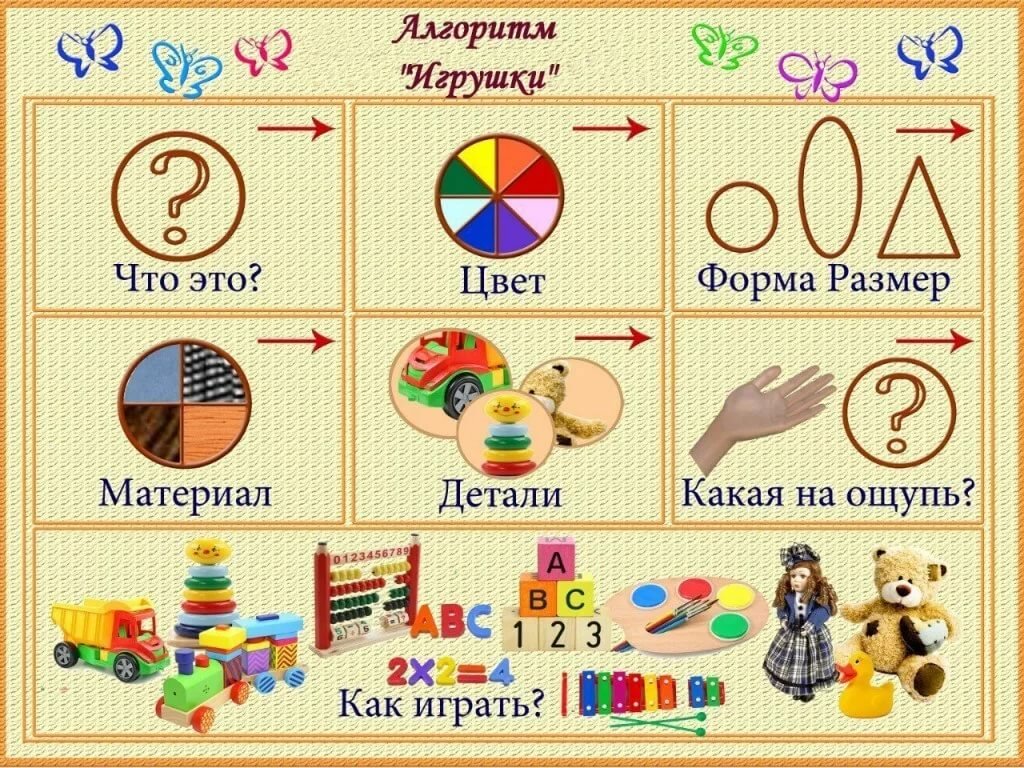 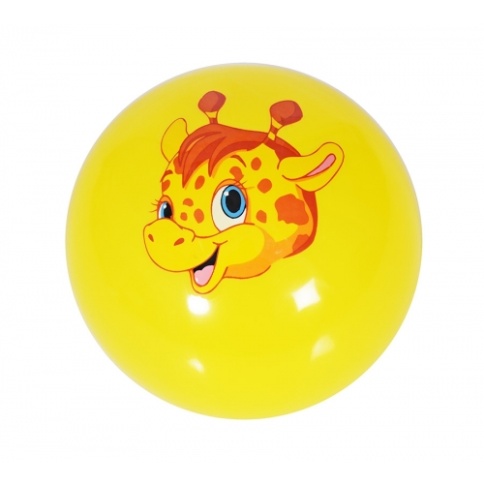 План ответа:Это мячикЖелтого цвета Он круглыйРезиновыйНарисован жирафГладкийМожно предложить ребенку описать его любимую игрушку: куклу, машинку, мишку…Беседа «Мой дом» Цель: Учить детей называть свой домашний адрес. Закрепить знания о разных видах домов.Ход беседы (родитель и ребёнок):-Таня, расскажи, в каком доме ты живешь? (Ответ ребёнка).- Мы с тобой рассмотрим разные дома. Домов много. Есть дома низкие, у которых всего один этаж. Они называются одноэтажные. Есть дома высокие, у них много этажей, и называются они многоэтажные. В таких домах есть лифт. А ты знаешь, для чего он нужен? (Ответ ребёнка).- В каком доме мы живем? Есть ли в нашем доме лифт? Как нужно вести себя в лифте? (Ответы детей).- В нашем городе почти все дома многоэтажные.- У каждого дома есть свой номер. В каждом доме много квартир, у каждой квартиры тоже есть свой номер. Дома расположены на улицах. У каждой улицы есть свое название. (Родитель называет близлежащие улицы). Чтобы не заблудиться и найти свой дом, нужно знать адрес. Адрес – это название улицы, номер дома и номер квартиры.- Домашний адрес нужно знать обязательно, и сейчас мы его с тобой выучим наш домашний адрес.Вопросы к беседе: 1. Какие в городе дома?2. Названия каких улиц ты уже знаешь?3. Что такое адрес?4. Зачем нужно знать адрес?5. Назовите свой адрес.Картинки к беседе: 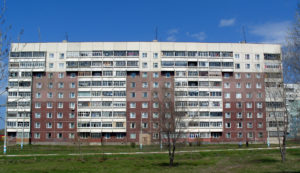 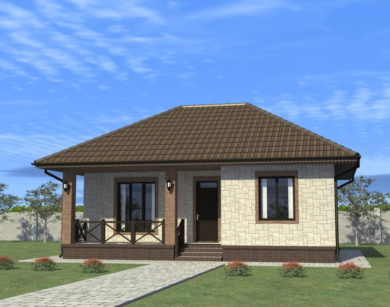 Стихи для чтения и заучивания наизусть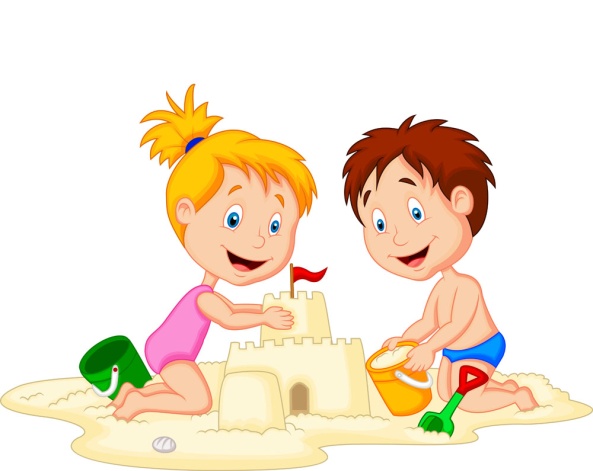 СтроителиПусть не сердятся родители,
Что измажутся
Строители,                          
Потому что тот, кто строит,
Тот чего-нибудь да стоит!И неважно, что пока
Этот домик из песка!(Б.Заходер)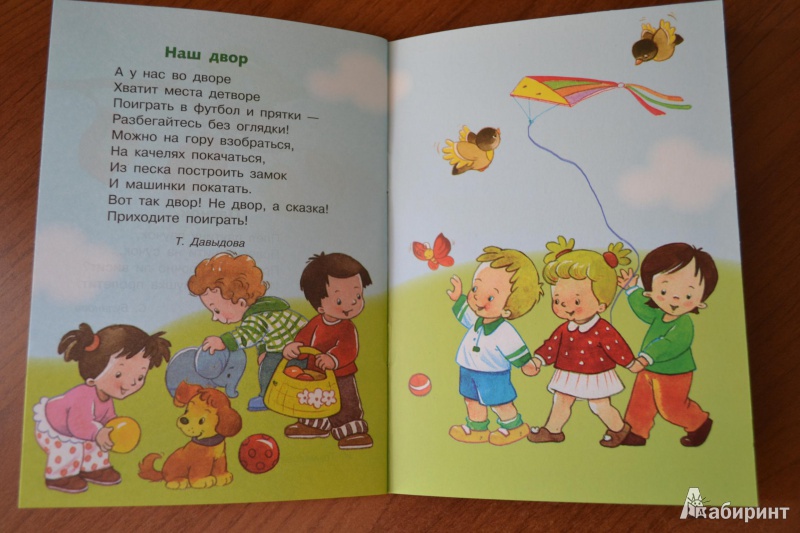 